Abstract ArtThis week I would like you create a piece of abstract art.Abstract art is art that does not try to represent something that is real, but instead uses shapes, forms and colours to create an effect.This week I would like you to do some abstract art using a circle.Look around your house and find an object which is a circle shape that you could use to draw round. I found a roll of tape, a plastic plate, a small bowl, and a cup, but you will be surprised how many circular shapes of different sizes you will find!On a piece of paper draw around your shape lots of times, overlapping circles in different places. I chose just one circular object, so my circles were all the same size. But you could choose 2 or 3 different sized circular shapes. 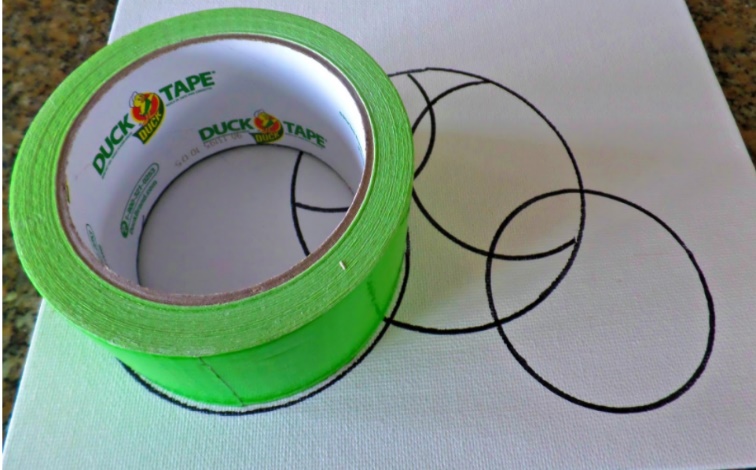 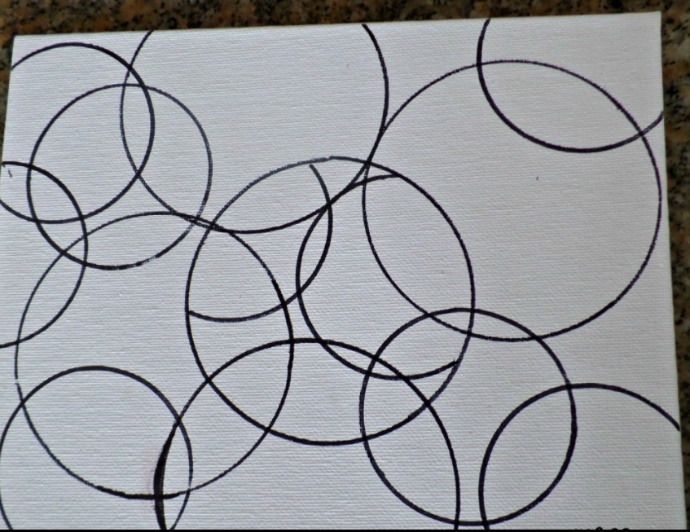 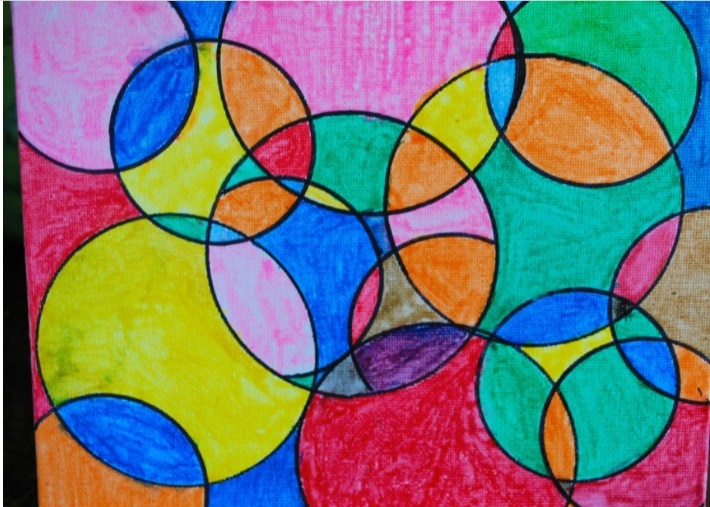 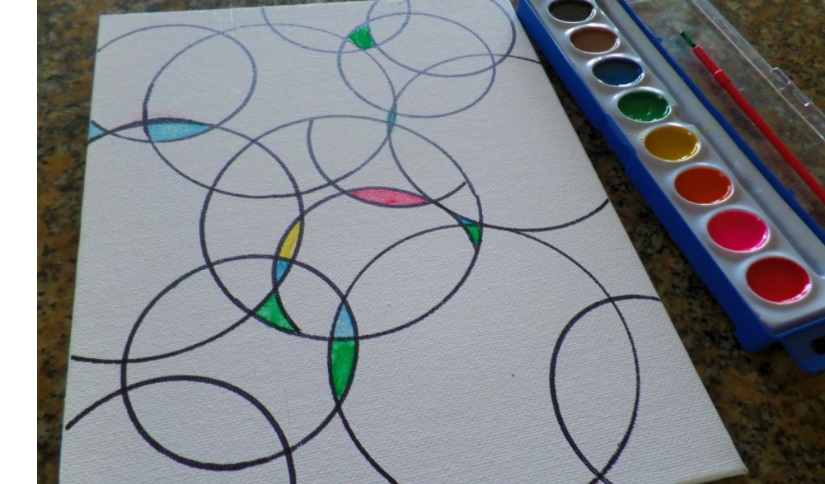 Now colour in the different areas/shapes that you have created. You could use paints, crayons or felt pens. Challenge: Can you use a different shape? e.g. a square/rectangleHave fun! I look forward to seeing your work.